True BillPresentment by The People’sGrand Jury under Common Law in Manatee County, FloridaCommon Core Curriculum, et alWe, the People’s Grand Jury Under Common Law in Manatee County, Florida, met for the purpose of considering charges against:Former Governor, Charlie CristFormer Governor, Jeb BushGovernor Rick ScottPam Stewart, Florida Department of EducationFlorida Board of Education and their agentsManatee County School Board-including but not limited to  Julie       Anibar, Dave Miner, Karen Carpenter ,Robert Gause, Barbara Harvey and othersMitchell Teitelbaum, Esq. and othersJames D. Dye, Esq.and othersManatee County Commissioners including but not limited to  Michael Gallen, Larry Bustle, Vanessa Baugh, Robin DeSabatino, John Chappie, Pat Glass, Manatee County Administrator Ed HunzekerManatee County Attorney- Mitchell PalmerAll in as well as others to be named as the investigation proceeds and in the Private capacity acting outside the Law of the Land, and Bill and Melinda Gates and their FoundationsUnited NationsUNESCOPearson (book publishing)General Electric CorporationCouncil of Chief State School Officers (CCSSO)National Governors Association Center for Best Practices (NGA Center)and other corporations, foundations and entities too numerous to mention.All in as well as others to be named as the investigation proceeds and acting outside the Law of this land and the findings are as follows:BriberyViolation of Oath of Office.Violation of the Law of the landBreach of duty.Criminal Conspiracy to implement Common Core Standards. Conspiracy to commit a crime. Deprivation of Rights.Implementing and enforcing unlawful mandates upon the children and parents thereof in all the counties in Florida.PerjurySubversive activities.Promoting communistic and socialistic teachings.Influencing the behavior of others for something of value.Subversion of our Fundamental Form of lawful Government.Accepting bribes to implement an unlawful curriculum.Perverting the minds of our children. Solicitation.MisfeasanceMalfeasanceNonfeasance  UsurpationIntentionally caused harm to the minds of all children in Florida’s public schools.Intentionally depriving the Parents of the children in Dixie County, Florida their right to control the standards of education for their children.Purposeful destruction of our republican form of Government. (See Article 4, Section 4 of the U.S. Constitution.)Oppression RICO Insurrection Extortion Child abuse Mail Fraud And other crimes against our Fundamental Rule of Law and Republican Form of Government.Therefore we recommend the arrest and criminal prosecution of the foregoing people, and their removal from Public office as relevant. They all are no longer worthy of the public trust of the people of Florida.The Court is hereby directed to forward a copy of this True Bill of Presentment to appropriate authorities for the arrest of the foregoing people, within the limits of their respective jurisdictions, and for the Florida Supreme Court’s Inspector General to assign a Special Prosecutor. Signed by Foreman of the People’s Grand Jury Under Common Law in Manatee County, Florida, on this 11 day of September, 2014.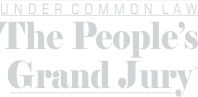 ______________________________________ForemanPeople’s Grand JuryUnder Common Law in Manatee County, Florida                                                          _________________________Date